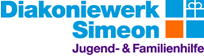 (KJA / SPZ Tempelhof):  يرجا إتباع الإرشادات آلاتية لتقديم طلب ألفحص لآبنائكم فىيرجا آلتواصل مع طبيبة او طبيب الأطفال الخاص بكم لمعرفة ألتوصياتة والغرض من التقدم للفحص لدينا   (ANM1)أطبع  من صفحتنا ألإلكترونية نموذج التسجيل رقم  دع خانة "ليتم إكماله من قبل طبيب الأطفال"  لعيادة طب الأطفال ليوتم كتابتة من قبلها   أكمل جميع ألخانات الأخرى في نموذج الطلب  مع أحضار ألتالى (KJA / SPZ Tempelhof)  لتسجيل طفلك، يرجا الحضور شخصياً الى ال   إستمارة التسجيل كاملة -  البطاقة الصحية للطفل -    كُتيب أللقاح الأصفر  -أي تقارير / نتائج تحاليل طبية متاحة -تنبيه!   يمكنك فقط تسجيل طفلك إذا كان كل هذة الوثائق متاحة       العنوان ومواعيد العملDiakonie Jugend- & Familienhilfe Simeon gGmbH(KJA/SPZ)عيادة خارجية للأطفال والشباب / مركز طب الأطفال الاجتماعيRiegerzeile 1   12105 Berlin  الثلاثاء والخميس: من 14:30 الى 15:30   الأربعاء والجمعة: من 08:00 الى 12:00  أوبعد تحديد موعد مسبق           شكراً لتعاونكم  تفضلوا بقبول فائق الاحترام     KJA / SPZ Tempelhof  فريق عمل